Jedálny lístok- večera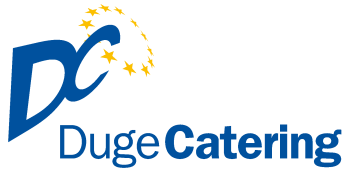 Jedlá a cukrárenské výrobky môžu obsahovať možné alergény:1.OBILNINY – obsahujúce lepok a výrobky z nich, 2.KÔROVCE – a výrobky z nich, 3.VAJCIA – a výrobky z nich, 4.RYBY – a výrobky z nich, 5ARAŠÍDY – a výrobky z nich, 6.SÓJA – a výrobky z nej, 7.MLIEKO – a výrobky z neho, 8. ORECHY – a výrobky z nich, 9. ZELER – a výrobky z neho,10. HORČICA – a výrobky z nej, 11. SEZAM – semená a výrobky z nich, 12. SIRIČITANY – koncentrácia vyššia ako 10 mg/kg alebo 10 mg/l, SO2, 13. MÄKKÝŠE – a výrobky z nich.ALERGÉNYPondelok  05.12.2022  0,4l  Cibuľová polievka   , pečivo                                      		 1,7                                                                                     1.  110g/250g  Belehradský bravčový rezeň, zemiaky                          		                   	     1           2.   350g           Rizoto kuracie so zeleninou, syr, cvikla Prídavok Utorok   06.12.2022  0,4 l  Zeleninová polievka                 	                                               1,3,9	 		1.  110g/300g  Bravčové mäso na hrášku, zemiaky                                                                        1 ,3,7                                            2. 350g       Strapačky s kyslou kapustou a slaninkou                                     1,3,7                                           Streda  07.12.2022   0,4l   Hrachová polievka s párkom, pečivo	                                          1,7                                       	1.  110g/160g  Hovädzie varené, paradajková omáčka, knedľa        	                                	       1,3,7            2.   350g          Francúzske zemiaky, uhorkaŠtvrtok 08.12.2022  0,4 l  Hovädzia polievka                                                 1,3,7,9            1.  110g/250g  Grilovaná krkovička, zemiaky, šalát                                             	                  1            2.  110g/300g  Kuracie prsia, syrová omáčka, cestovina                                                               1,3,7  Piatok   09.12.2022  0,4 l  Brokolicová polievka                   	                                                    1,3            1.  110g/300g   Zbojnícka roláda, zemiaky, uhorka                                                                      1,3             2. 350g            Palacinky  s džemom, poliate čokoládou                                                             1,3,7 Objednávky   044/522 38 26, 0911942762	                                           e–mail: objednavkyduge@gmail.comObjednávky v daný deň od 6:00 -  07:30 hod.. Len obed č.1  !!!Objednávky obedov 12:00 -14:00 hod.        Reklamácie 0911 942 764    	       Hmotnosť mäsa je udávaná v surovom stave.                                 Povolená tolerancia hmotnosti 10% Web: www.dugecatering.sk 			e-mail : dugecatering@gmail                                       Zmena jedálneho lístka vyhradená